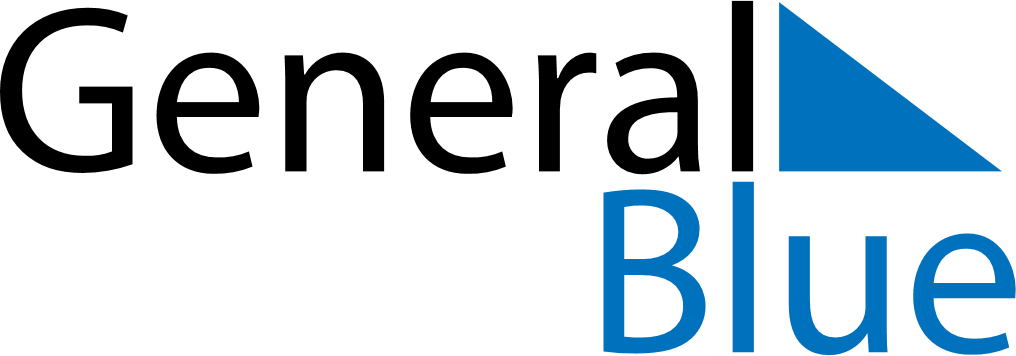 June 2024June 2024June 2024June 2024June 2024June 2024June 2024Vehmersalmi, North Savo, FinlandVehmersalmi, North Savo, FinlandVehmersalmi, North Savo, FinlandVehmersalmi, North Savo, FinlandVehmersalmi, North Savo, FinlandVehmersalmi, North Savo, FinlandVehmersalmi, North Savo, FinlandSundayMondayMondayTuesdayWednesdayThursdayFridaySaturday1Sunrise: 3:24 AMSunset: 10:47 PMDaylight: 19 hours and 22 minutes.23345678Sunrise: 3:22 AMSunset: 10:49 PMDaylight: 19 hours and 27 minutes.Sunrise: 3:20 AMSunset: 10:51 PMDaylight: 19 hours and 31 minutes.Sunrise: 3:20 AMSunset: 10:51 PMDaylight: 19 hours and 31 minutes.Sunrise: 3:18 AMSunset: 10:53 PMDaylight: 19 hours and 35 minutes.Sunrise: 3:16 AMSunset: 10:55 PMDaylight: 19 hours and 38 minutes.Sunrise: 3:15 AMSunset: 10:57 PMDaylight: 19 hours and 42 minutes.Sunrise: 3:13 AMSunset: 10:59 PMDaylight: 19 hours and 45 minutes.Sunrise: 3:12 AMSunset: 11:01 PMDaylight: 19 hours and 49 minutes.910101112131415Sunrise: 3:11 AMSunset: 11:03 PMDaylight: 19 hours and 52 minutes.Sunrise: 3:09 AMSunset: 11:04 PMDaylight: 19 hours and 54 minutes.Sunrise: 3:09 AMSunset: 11:04 PMDaylight: 19 hours and 54 minutes.Sunrise: 3:08 AMSunset: 11:06 PMDaylight: 19 hours and 57 minutes.Sunrise: 3:07 AMSunset: 11:07 PMDaylight: 19 hours and 59 minutes.Sunrise: 3:06 AMSunset: 11:08 PMDaylight: 20 hours and 1 minute.Sunrise: 3:06 AMSunset: 11:10 PMDaylight: 20 hours and 3 minutes.Sunrise: 3:05 AMSunset: 11:11 PMDaylight: 20 hours and 5 minutes.1617171819202122Sunrise: 3:05 AMSunset: 11:12 PMDaylight: 20 hours and 6 minutes.Sunrise: 3:04 AMSunset: 11:12 PMDaylight: 20 hours and 8 minutes.Sunrise: 3:04 AMSunset: 11:12 PMDaylight: 20 hours and 8 minutes.Sunrise: 3:04 AMSunset: 11:13 PMDaylight: 20 hours and 8 minutes.Sunrise: 3:04 AMSunset: 11:14 PMDaylight: 20 hours and 9 minutes.Sunrise: 3:04 AMSunset: 11:14 PMDaylight: 20 hours and 9 minutes.Sunrise: 3:04 AMSunset: 11:14 PMDaylight: 20 hours and 10 minutes.Sunrise: 3:04 AMSunset: 11:14 PMDaylight: 20 hours and 9 minutes.2324242526272829Sunrise: 3:05 AMSunset: 11:14 PMDaylight: 20 hours and 9 minutes.Sunrise: 3:05 AMSunset: 11:14 PMDaylight: 20 hours and 8 minutes.Sunrise: 3:05 AMSunset: 11:14 PMDaylight: 20 hours and 8 minutes.Sunrise: 3:06 AMSunset: 11:14 PMDaylight: 20 hours and 7 minutes.Sunrise: 3:07 AMSunset: 11:14 PMDaylight: 20 hours and 6 minutes.Sunrise: 3:08 AMSunset: 11:13 PMDaylight: 20 hours and 5 minutes.Sunrise: 3:09 AMSunset: 11:12 PMDaylight: 20 hours and 3 minutes.Sunrise: 3:10 AMSunset: 11:12 PMDaylight: 20 hours and 1 minute.30Sunrise: 3:11 AMSunset: 11:11 PMDaylight: 19 hours and 59 minutes.